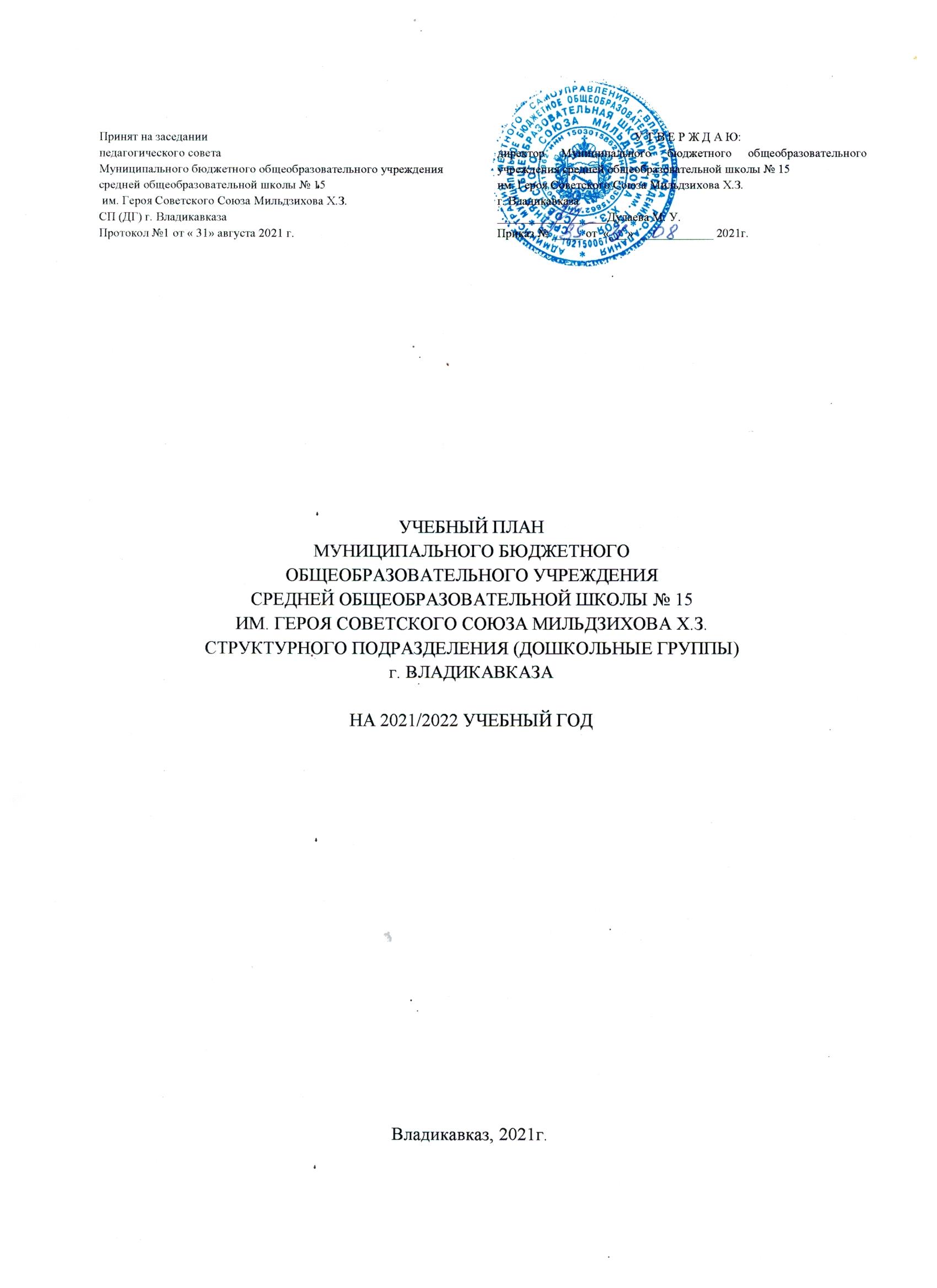 Пояснительная запискак учебному плану по программе дошкольного образования 2021- 2022 учебный год.Учебный план образовательной деятельности  разработан в соответствии: С ФГОС ДО, утвержденным приказом Министерства образования и науки Российской федерации от 17 октября 2013г. № 1155  Законом Российской Федерации от 29.12.2012. №273- ФЗ « Об образовании Российской Федерации»  Постановлением Главного санитарного врача от 28 сентября 2020 года N 28 Об утверждении санитарных правил СП 2.4.3648-20 «Санитарно-эпидемиологические требования к организациям воспитания и обучения, отдыха и оздоровления детей и молодежи», Инновационной программой дошкольного образования «От рождения до школы» под редакцией Н.Е.Вераксы, 2019 г.Учебно-методическим комплексом ЮНЕСКО СОГПИ (для работы в группе с полилингвальной (осетино-русской) моделью образования.В учебном плане распределено количество занятий, дающее возможность использовать модульный подход, строить учебный план на принципах дифференциации и вариативности.     Подготовительная группа является  с полилингвальной (осетино-русской) моделью образования, занятия проходят на русском и осетинском языках.					     Социально-коммуникативное развитие направлено на усвоение норм и ценностей, принятых в обществе, включая моральные и нравственные ценности; развитие общения и взаимодействия ребёнка с взрослыми и сверстниками; становление самостоятельности, целенаправленности и саморегуляции собственных действий; развитие социального и эмоционального интеллекта, эмоциональной отзывчивости, сопереживания, формирование готовности к совместной деятельности со сверстниками, формирование уважительного отношения и чувства принадлежности к своей семье и к сообществу детей и взрослых в Организации; формирование позитивных установок к различным видам труда и творчества; формирование основ безопасного поведения в быту, социуме, природе.Познавательное развитие предполагает развитие интересов детей, любознательности и познавательной мотивации; формирование познавательных действий, становление сознания; развитие воображения и творческой активности; формирование первичных представлений о себе, других людях, объектах окружающего мира, о свойствах и отношениях объектов окружающего мира, (форме, цвете, размере, материале, звучании, ритме, темпе, количестве, числе, части и целом, пространстве и времени, движении и покое, причинах и следствиях и др.), о малой родине и Отечестве, представлений о социокультурных ценностях нашего народа, об отечественных традициях и праздниках, о планете Земля как общем доме людей, об особенностях её природы, многообразии стран и народов мира.Речевое развитие включает владение речью как средством общения и культуры; обогащение активного словаря; развитие связной, грамматически правильной диалогической и монологической речи; развитие речевого творчества; развитие звуковой и интонационной культуры речи, фонематического слуха; знакомство с книжной культурой, детской литературой, понимание на слух текстов различных жанров детской литературы; формирование звуковой аналитико-синтетической активности как предпосылки обучения грамоте. Один час развития речи на осетинском языке в младшей, средней, старшей группах проводится в форме игровой деятельности.Художественно-эстетическое развитие предполагает развитие предпосылок ценностно-смыслового восприятия и понимания произведений искусства (словесного, музыкального, изобразительного), мира, природы; становление эстетического отношения к окружающему миру; формирование элементарных представлений о видах искусства; восприятие музыки, художественной литературы, фольклора; стимулирование сопереживания персонажам художественных произведений; реализацию самостоятельной творческой деятельности детей (изобразительной, конструктивно-модельной, музыкальной, и др.).Физическое развитие включает приобретение опыта в следующих видах деятельности детей: двигательной, в том числе связанной с выполнением упражнений, направленных на развитие таких физических качеств, как координация и гибкость; способствующих правильному формированию опорно-двигательной системы организма, развитию равновесия, координации движения, крупной и мелкой моторики обеих рук, а также с правильным, не наносящем ущерба организму, выполнением основных движений (ходьба, бег, мягкие прыжки, повороты в обе стороны), формирование начальных представлений о некоторых видах, спорта, овладение подвижными играми с правилами; становление целенаправленности и саморегуляции в двигательной сфере; становление ценностей здорового образа жизни, овладение его элементарными нормами и правилами (в питании, двигательном режиме, закаливании, при формировании полезных привычек и др.).Муниципальное бюджетное образовательное учреждение СОШ № 15им. Героя Советского Союза Мильдзихова Х.З. структурное подразделение(дошкольные группы)Образовательная деятельность осуществляется и в ходе режимных моментов, таких как: утренняя гимнастика, комплекс закаливающих процедур, гигиенические процедуры, ситуативные беседы при проведении режимных моментов, чтение художественной литературы, дежурства, прогулки – ежедневно.№ВТОРАЯ МЛАДШАЯ ГРУППАВТОРАЯ МЛАДШАЯ ГРУППАВТОРАЯ МЛАДШАЯ ГРУППАСРЕДНЯЯ ГРУППА/СРЕДНЯЯ ГРУППА/СРЕДНЯЯ ГРУППА/СТАРШАЯ ГРУППАСТАРШАЯ ГРУППАСТАРШАЯ ГРУППАПОДГОТОВИТЕЛЬНАЯ ГРУППА с полилингвальной (осетино-русской) моделью образования.ПОДГОТОВИТЕЛЬНАЯ ГРУППА с полилингвальной (осетино-русской) моделью образования.ПОДГОТОВИТЕЛЬНАЯ ГРУППА с полилингвальной (осетино-русской) моделью образования.1.Образовательная областьв неделюв месяцв годв неделюв месяцв годв неделюв месяцв годв неделюв месяцв годК О Л И Ч Е С Т В О                З А Н Я Т И ЙК О Л И Ч Е С Т В О                З А Н Я Т И ЙК О Л И Ч Е С Т В О                З А Н Я Т И ЙК О Л И Ч Е С Т В О                З А Н Я Т И ЙК О Л И Ч Е С Т В О                З А Н Я Т И ЙК О Л И Ч Е С Т В О                З А Н Я Т И ЙК О Л И Ч Е С Т В О                З А Н Я Т И ЙК О Л И Ч Е С Т В О                З А Н Я Т И ЙК О Л И Ч Е С Т В О                З А Н Я Т И ЙК О Л И Ч Е С Т В О                З А Н Я Т И ЙК О Л И Ч Е С Т В О                З А Н Я Т И ЙК О Л И Ч Е С Т В О                З А Н Я Т И ЙК О Л И Ч Е С Т В О                З А Н Я Т И ЙК О Л И Ч Е С Т В О                З А Н Я Т И Й1.1Познавательное развитие2872312108312108312108Познавательное развитиеФЭМП1436287228722872Познавательное развитиеФЦКМ14361436143614361.2Речевое развитие1436143628722872Развитие речи143614362872Обучение грамоте1436Обучение русской речи1436Чтение художественной литературыежедневноежедневноежедневноежедневноежедневноежедневноежедневноежедневноежедневноежедневноежедневнежедневно1.3Художественно – эстетическое  развитие416144416144416144416144Музыка2872287228722872Художественное творчество:рисованиелепкааппликация2872287228722872Художественное творчество:рисованиелепкааппликация1436143618721872Художественное творчество:рисованиелепкааппликация0,52180,52180,52180,5218Художественное творчество:рисованиелепкааппликация0,52180,52180,52180,52181.4Физическое развитие 3121083121083872312108Физическая культура в помещении2872287228722872Физическая культура на свежем воздухе1436143614361436ИТОГО10403601144396124843212484322.Национально-региональный компонент2.Национально-региональный компонент2.Национально-региональный компонент2.Национально-региональный компонент2.Национально-региональный компонент2.Национально-региональный компонент2.Национально-региональный компонент2.Национально-региональный компонент2.Национально-региональный компонент2.Национально-региональный компонент2.Национально-региональный компонент2.Национально-региональный компонент2.Национально-региональный компонент2.Национально-региональный компонентРазвитие речи на осетинском языке287228722872312108ИТОГО2872287228723121083.Дополнительная область3.Дополнительная область3.Дополнительная область3.Дополнительная область3.Дополнительная область3.Дополнительная область3.Дополнительная область3.Дополнительная область3.Дополнительная область3.Дополнительная область3.Дополнительная область3.Дополнительная область3.Дополнительная область3.Дополнительная область3.1Кружки1раз  внед.          4361  раз                    в неделю4361  раз                  в неделю4361  раз                  в неделю4363.2.Педагог  психолог1 раз в нед4361 раз в нед4361 раз в нед4361 раз в нед4363.3Учитель  логопед3 раза в неделю121083 раза в неделю12108ИТОГО520180624216624216